Пояснительная запискаДанная рабочая программа разработана на основе следующих нормативных документов:Федерального закона «Об образовании в РФ» от 29.12.2012г.  № 273-ФЗ.Приказа Министерства образования и науки Российской Федерации от 17.12.2010 № 1897 «Об утверждении федерального государственного образовательного стандарта основного общего образования» (с последующими изменениями).Авторской программы «Изобразительное искусство» Рабочие программы. Предметная линия учебников под редакцией Б.М.Неменского, Л.А.Неменской, Н.А.Горяевой, А.С.Питерских. 5-9 классы – М.: Просвещение, 2013.Федеральный перечень учебников, рекомендованных к использованию, утверждённый приказом МОН РФ.Общие цели образования с учетом специфики учебного предметаОсновная цель школьного предмета «Изобразительное искусство» — развитие визуально-пространственного мышления учащихся как формы эмоционально-ценностного, эстетического освоения мира, как формы самовыражения и ориентации в художественном и нравственном пространстве культуры.Художественное развитие осуществляется в практической, деятельностной форме в процессе личностного художественного творчества.Основные формы учебной деятельности — практическое художественное творчество посредством овладения художественными материалами, зрительское восприятие произведений искусства и эстетическое наблюдение окружающего мира.Основные задачи предмета «Изобразительное искусство»:формирование опыта смыслового и эмоционально-ценностного восприятия визуального образа реальности и произведений искусства;освоение художественной культуры как формы материального выражения в пространственных формах духовных ценностей;формирование понимания эмоционального и ценностного смысла визуально-пространственной формы;развитие творческого опыта как формирование способности к самостоятельным действиям в ситуации                   неопределенности;формирование активного, заинтересованного отношения к традициям культуры как к смысловой, эстетической и личностно-значимой ценности;воспитание уважения к истории культуры своего Отечества, выраженной в ее архитектуре, изобразительном искусстве, в национальных образах предметно-материальной и пространственной среды и понимании красоты человека;развитие способности ориентироваться в мире современной художественной культуры;овладение средствами художественного изображения как способом развития умения видеть реальный мир, как способностью к анализу и структурированию визуального образа на основе его эмоционально-нравственной оценки;овладение основами культуры практической работы различными художественными материалами и инструментами для эстетической организации и оформления школьной, бытовой и производственной среды.Общая характеристика учебного предмета «Изобразительное искусство» Учебный предмет «Изобразительное искусство» объединяет в единую образовательную структуру практическую художественно-творческую деятельность, художественно-эстетическое восприятие произведений искусства и окружающей действительности. Изобразительное искусство как школьная дисциплина имеет интегративный характер, она включает в себя основы разных видов визуально-пространственных искусств — живописи, графики, скульптуры, дизайна, архитектуры, народного и декоративно-прикладного искусства.     Содержание курса учитывает возрастание роли визуального образа как средства познания, коммуникации и профессиональной деятельности в условиях современности.  Освоение изобразительного искусства в основной школе — продолжение художественно-эстетического образования, воспитания учащихся в начальной школе и опирается на полученный ими художественный опыт. Программа учитывает традиции российского художественного образования, современные инновационные методы, анализ зарубежных художественно-педагогических практик. Смысловая и логическая последовательность программы обеспечивает целостность учебного процесса и преемственность этапов обучения.  Программа объединяет практические художественно-творческие задания, художественно-эстетическое восприятие произведений искусства и окружающей действительности, в единую образовательную структуру образуя условия для глубокого осознания и переживания каждой предложенной темы.   Программа построена на принципах тематической цельности и последовательности развития курса, предполагает четкость поставленных задач и вариативность их решения. 	Программа предусматривает чередование уроков индивидуального практического творчества учащихся и уроков коллективной творческой деятельности, диалогичность и сотворчество учителя и ученика.  Содержание предмета «Изобразительное искусство» в основной школе построено по принципу углубленного изучения каждого вида искусства.Место учебного предмета «Изобразительное искусство» в учебном планеУчебный план школы предусматривает обязательное изучение предмета «Изобразительное искусство» на этапе основного общего образования с 5 по 8 класс. На изучения предмета в 5 классе отводится 35 часов (1 час в неделю).Используемый учебно-методический комплект1) Учебник по изобразительному искусству Н.А. Горяева, О.В. Островская «Изобразительное искусство. Декоративно-прикладное искусство в жизни человека» 5 класс; Учебник для общеобразовательных учреждений. Под редакцией Б.М Неменского. Москва, «Просвещение» 2017г.                                                                                                                           2) Методическое пособие «Уроки изобразительного искусства. Поурочные разработки 5 класс» Н.А. Горяева; Москва, «Просвещение», 2012г.3) Методическое пособие «Изобразительное искусство. Планируемые результаты. 5-8 класс» И.Э. Кашекова, Е.П. Олесина; Москва, «Просвещение», 2013г.4) Н.А. Гореева. Изобразительное искусство. «Твоя мастерская» рабочая тетрадь 5 класс. Под редакцией Б.М. Неменского. Москва, «Просвещение» 2019г.        Планируемые результаты.  В соответствии с требованиями к результатам освоения основной образовательной программы общего образования Федерального государственного образовательного стандарта обучение, на занятиях по изобразительному искусству направлено на достижение учащимися личностных, метапредметных и предметных результатов.  Личностные результаты отражаются в индивидуальных качественных свойствах учащихся, которые они должны приобрести в процессе освоения учебного предмета «Изобразительное искусство»:воспитание российской гражданской идентичности: патриотизма, любви и уважения к Отечеству, чувства гордости за свою Родину, прошлое и настоящее многонационального народа России; осознание своей этнической принадлежности, знание культуры своего народа, своего края, основ культурного наследия народов России и человечества; усвоение гуманистических, традиционных ценностей многонационального российского общества;формирование ответственного отношения к учению, готовности и способности, обучающихся к саморазвитию и   самообразованию на основе мотивации к обучению и познанию;формирование целостного мировоззрения, учитывающего культурное, языковое, духовное многообразие современного мира;формирование осознанного, уважительного и доброжелательного отношения к другому человеку, его мнению, мировоззрению, культуре; готовности и способности вести диалог с другими людьми и достигать в нем взаимопонимания;развитие морального сознания и компетентности в решении моральных проблем на основе личностного выбора, формирование нравственных чувств и нравственного поведения, осознанного и ответственного отношения к собственным поступкам;формирование коммуникативной компетентности в общении и сотрудничестве со сверстниками, взрослыми в процессе образовательной, творческой деятельности;осознание значения семьи в жизни человека и общества, принятие ценности семейной жизни, уважительное и заботливое отношение к членам своей семьи;развитие эстетического сознания через освоение художественного наследия народов России и мира, творческой деятельности эстетического характера. Метапредметные результаты характеризуют уровень сформированности универсальных способностей учащихся, проявляющихся в познавательной и практической творческой деятельности:умение самостоятельно определять цели своего обучения, ставить и формулировать для себя новые задачи в учёбе и познавательной деятельности, развивать мотивы и интересы своей познавательной деятельности;умение самостоятельно планировать пути достижения целей, в том числе альтернативные, осознанно выбирать наиболее эффективные способы решения учебных и познавательных задач;умение соотносить свои действия с планируемыми результатами, осуществлять контроль своей деятельности в процессе достижения результата, определять способы действий в рамках предложенных условий и требований, корректировать свои действия в соответствии с изменяющейся ситуацией;умение оценивать правильность выполнения учебной задачи, собственные возможности ее решения;владение основами самоконтроля, самооценки, принятия решений и осуществления осознанного выбора в учебной и познавательной деятельности;умение организовывать учебное сотрудничество и совместную деятельность с учителем и сверстниками; работать индивидуально и в группе: находить общее решение и разрешать конфликты на основе согласования позиций и учета интересов; формулировать, аргументировать и отстаивать свое мнение. Предметные результаты характеризуют опыт учащихся в художественно-творческой деятельности, который приобретается и закрепляется в процессе освоения учебного предмета:формирование основ художественной культуры обучающихся как части их общей духовной культуры, как особого способа познания жизни и средства организации общения; развитие эстетического, эмоционально-ценностного видения окружающего мира; развитие наблюдательности, способности к сопереживанию, зрительной памяти, ассоциативного мышления, художественного вкуса и творческого воображения;развитие визуально-пространственного мышления как формы эмоционально-ценностного освоения мира, самовыражения и ориентации в художественном и нравственном пространстве культуры;освоение художественной культуры во всем многообразии ее видов, жанров и стилей как материального выражения духовных ценностей, воплощенных в пространственных формах (фольклорное художественное творчество разных народов, классические произведения отечественного и зарубежного искусства, искусство современности);воспитание уважения к истории культуры своего Отечества, выраженной в архитектуре, изобразительном искусстве, в национальных образах предметно-материальной и пространственной среды, в понимании красоты человека;приобретение опыта создания художественного образа в разных видах и жанрах визуально-пространственных искусств: изобразительных (живопись, графика, скульптура), декоративно-прикладных, в архитектуре и дизайне; приобретение опыта работы над визуальным образом в синтетических искусствах (театр и кино);приобретение опыта работы различными художественными материалами и в разных техниках в различных видах визуально-пространственных искусств, в специфических формах художественной деятельности, в том числе базирующихся на ИКТ (цифровая фотография, видеозапись, компьютерная графика, мультипликация и анимация);развитие потребности в общении с произведениями изобразительного искусства, освоение практических умений и навыков восприятия, интерпретации и оценки произведений искусства; формирование активного отношения к традициям художественной культуры как смысловой, эстетической и личностно-значимой ценности;осознание значения искусства и творчества в личной и культурной самоидентификации личности;развитие индивидуальных творческих способностей обучающихся, формирование устойчивого интереса к творческой деятельности.Содержание учебного предмета «Изобразительное искусство»(35 часов)Декоративно-прикладное искусство в жизни человекаВведение – 1 часТема 1: Древние корни народного искусства - 8 ч.Древние образы в народном искусствеУбранство русской избыВнутренний мир русской избыКонструкция и декор предметов народного бытаРусская народная  вышивкаНародный праздничный костюм (северорусский комплекс)Народный праздничный костюм (южнорусский комплекс)Народные праздничные обряды (обобщение темы)Тема 2: Связь времен в народном искусстве - 8 ч.Древние образы в современных народных игрушках Искусство ГжелиГородецкая росписьХохлома Палехская миниатюраЖостово. Роспись по металлуЩепа. Роспись по лубу и дереву. Тиснение и резьба по берестеРоль народных художественных промыслов в современной жизни (обобщение темы)Тема 3: Декор — человек, общество, время - 11 ч.Зачем людям украшенияОдежда «говорит» о человекеРоль декоративно-прикладного искусства в жизни древнего общества (Древний Египет)Декоративно-прикладное искусство Древнего КитаяДекоративно-прикладное искусство ЯпонииДекоративно-прикладное искусство Западной Европы XVII векаО чем рассказывают нам гербы и эмблемыДекоративно-прикладное искусство ИндииИскусство африканских масокДекоративно-прикладное искусство североамериканских индейцевРоль декоративного искусства в жизни человека и общества (обобщение темы)Тема 4: Декоративное искусство в современном мире - 7ч.Современное выставочное искусствоСовременная керамикаХудожественное стеклоЗагадочный батикКвиллингВитраж – как предмет декоративно искусства в интерьере -прикладного Ты сам — мастер (Обобщение темы)Календарно-тематическое планирование№           урокаТема урокаКоличество часовДата проведенияДата проведения№           урокаТема урокаКоличество часовпо планупо факту1Введение105.09Древние корни народного искусства - 8 чДревние корни народного искусства - 8 чДревние корни народного искусства - 8 чДревние корни народного искусства - 8 чДревние корни народного искусства - 8 ч2Древние образы в народном искусстве112.093Убранство русской избы119.094Внутренний мир русской избы126.095Конструкция и декор предметов народного быта103.106Русская народная  вышивка110.107Народный праздничный костюм 117.108Народный праздничный костюм 124.109Народные праздничные обряды (обобщение темы)107.11Связь времен в народном искусстве - 8 ч.Связь времен в народном искусстве - 8 ч.Связь времен в народном искусстве - 8 ч.Связь времен в народном искусстве - 8 ч.Связь времен в народном искусстве - 8 ч.10Древние образы в современных народных игрушках 114.1111Искусство Гжели121.1112Городецкая роспись128.1113Хохлома 105.1214Палехская миниатюра112.1215Жостово. Роспись по металлу119.1216Щепа. Роспись по лубу и дереву. Тиснение и резьба по бересте126.1217Роль народных художественных промыслов в современной жизни (обобщение темы)109.01Декор — человек, общество, время - 11 ч.Декор — человек, общество, время - 11 ч.Декор — человек, общество, время - 11 ч.Декор — человек, общество, время - 11 ч.Декор — человек, общество, время - 11 ч.18Зачем людям украшения116.0119Одежда «говорит» о человеке123.0120Роль декоративно-прикладного искусства в жизни древнего общества (Древний Египет)130.0121Декоративно-прикладное искусство Древнего Китая106.0222Декоративно-прикладное искусство Японии113.0223Декоративно-прикладное искусство Западной Европы XVII века120.0224О чем рассказывают нам гербы и эмблемы127.0225Декоративно-прикладное искусство Индии106.0326Искусство африканских масок113.0327Декоративно-прикладное искусство североамериканских индейцев120.0328Роль декоративного искусства в жизни человека и общества (обобщение темы)103.04Декоративное искусство в современном мире - 7ч.Декоративное искусство в современном мире - 7ч.Декоративное искусство в современном мире - 7ч.Декоративное искусство в современном мире - 7ч.Декоративное искусство в современном мире - 7ч.31Современное выставочное искусство110.0430Современная керамика117.0429Художественное стекло124.0432Загадочный батик108.0533Квиллинг115.0534Витраж – как предмет декоративно- прикладного искусства в интерьере 122.0535Ты сам — мастер (Обобщение темы)129.05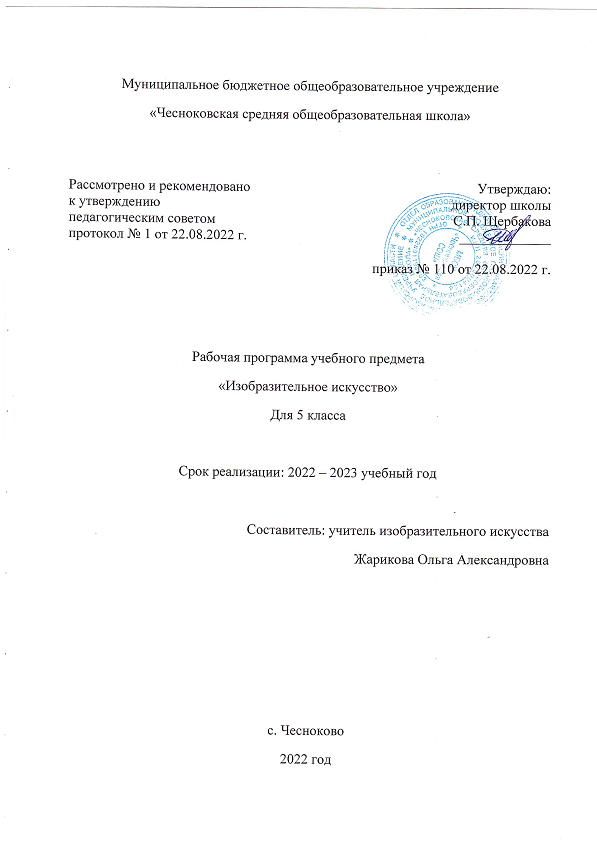 